XXXXXXXXXXXXXXX(活动主题)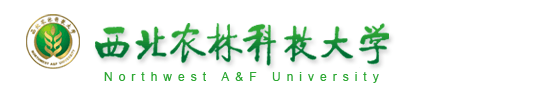 活动策划书策划部门：                                    日    期：活动名称：活动背景及意义：活动目的：活动基本信息：  1、活动地点：   2、活动对象：   3、活动时间：  4、主办单位： 活动内容：1、2、3、预期效果：活动注意事项：活动可行性：